cއިޢުލާނު ނަންބަރު: GS71-D/IUL/2019/09 އިޢުލާނު ތާރީޚް: 10  ފެބްރުވަރީ 2019 މަސައްކަތް: ކުރީގެ އޮފީހުން ބައެއް ސްޓާފްރޫމަށް އިތުރުކޮށް، ދެން އޮތްބައި ހެލްތުރޫމަކާއި ނަމާދުކުރާ ބަޔަކަށް ބަދަލުކުރުން.މަޢުލޫމާތު ކަރުދާސްކުރަންހުރި މަސައްކަތްތައް:މިއީ މަގޫދޫ ސްކޫލްގައި ހުރި ކުރީގެ އޮފިސް ސްޓާފްރޫމަށް އިތުރުކޮށް ދެންއޮތްބައި ހެލްތު ރޫމަކާއި ނަމާދުކުރާ ބަޔަކަށް ބަދަލުކުރުމަށް ހުށައެޅޭ މަސައްކަތެކެވެ. މިމަސައްކަތް ފައްޓާ ދުވަހުން ފެށިގެން ސައިޓް ބާއްވަން ވާނީ ސާފުތާހިރު ކޮށެވެ. މަސައްކަތް ކުރަންވާނީ މީހުންނަށް އުނދަގޫ ނުވާގޮތަށް ބަލައިގެން މަސައްކަތް ކުރާ މީހުންނަށާއި އެހެންމީހުންގެ ސަލާމަތާއި ރައްކާތެރިކަމަށް އަޅަންޖެހޭ ރައްކާތެރި ކަމުގެ ފިޔަވަޅުތައް އަޅައިގެންނެވެ. ޢިމާރާތަށް ބޭނުންވާ ކަރަންޓް ފިޔަވައި އެހެންތަކެތި ހޯދަންޖެހޭނީ މަސައްކަތާއި ޙަވާލުވާ ފަރާތުންނެވެ. މަސައްކަތަށް ބޭނުންވާ ތަކެތި ބެހެއްޓުމަށްޓަކައި ސައިޓުން ތަންލިބޭނެއެވެ.މަސައްކަތުގެ ތަފްސީލް270 އަކަފޫޓްގެ ފާރުތަޅައި ސާފުކުރުން ސްޓާފްރޫމަށް އިތުރުކުރާ ބައިގެ ފާރެއް ރާނައި ދެފަރާތުގައި ސިމެންތި ޖެހުން. އަދި ވޯލްސީލަރާއި ކުލަލުން. (ސްޓާފްރޫމަށް އިތުރުކުރާ ފާރުގެ ދިގުމިނަކީ 28 ފޫޓެވެ. އުސްމިނަކީ 10 ފޫޓް 4 އިންޗިއެވެ.) ހެލްތު ރޫމްގައި ފާރެއް ރާނައި ދެފަރާތުގައި ސިމެންތިޖަހައި ވޯލްސީލަރާއި ކުލަލުން.  ( ދިގުމިން 13 ފޫޓު 5 އިންޗި، އުސްމިން 8 ފޫޓުގެ) ނަމާދުކުރާ ބައިގައި އެލްމެނިއަމް ދޮރު، އިލްމިނިއަމް ދޮރުފަތް ބިއްލޫރި ފިކްސް ކުރެވިފައިހުރި، ދޮރުފަތް ހަރުކޮށް އަތްގަނޑާއި ތަޅުލުން. ( ދޮރު ގެ އުސްމިނަކީ 6ފޫޓް 8 އިންޗިއެވެ. ފުޅާމިނަކީ 3 ފޫޓެވެ.) ހެލްތުރޫމްގައި X 3.3 8 ފޫޓްގެ އިލްމިނިއަމް ދޮރާއި ބިއްލޫރި ލައްވާފައިވާ އިލްމިނިއަމް ދޮރުފަތް ހަރުކޮށް އަތްގަނޑާއި ތަޅުލުން. އަދި ދޮރާއެކުގައިވާ 1.8 X 3.3  ފެންލައިޓްގައި ބިއްލޫރި ފިކްސް ކުރުން. ދޮރުފަތްތަކާއި ފެންލައިޓަށް ބޭނުންކުރަންވާނީ 5 އެމް.އެމްގެ ކަޅު އޮމާން ބިއްލޫރިއެވެ.12000 ބީޓީޔޫގެ ގްރީ ބްރޭޏްޑްގެ އޭސީއެއް ސްޓާފްރޫމަށް އިތުރުކުރާ ބައިގައި ހަރުކުރުން. ހެލްތު ރޫމްގައި 3 ސޮކެޓް ހަރުކޮށް ކަރަންޓްއެޅުން . ރޫމްގެ މެދައްވާގޮތައް ފަންކާއެއް ހަރުކޮށް ސުއިޖްލުން.   ނަމާދުކުރާ ބައިގައި ރޫމްގެ މެދައްވާގޮތަށް ފަންކާއެއް ހަރުކޮށް ފަންކާގެ ސުއިޗް ހަރުކުރުން . މަސައްކަތުގެ ކުރެހުން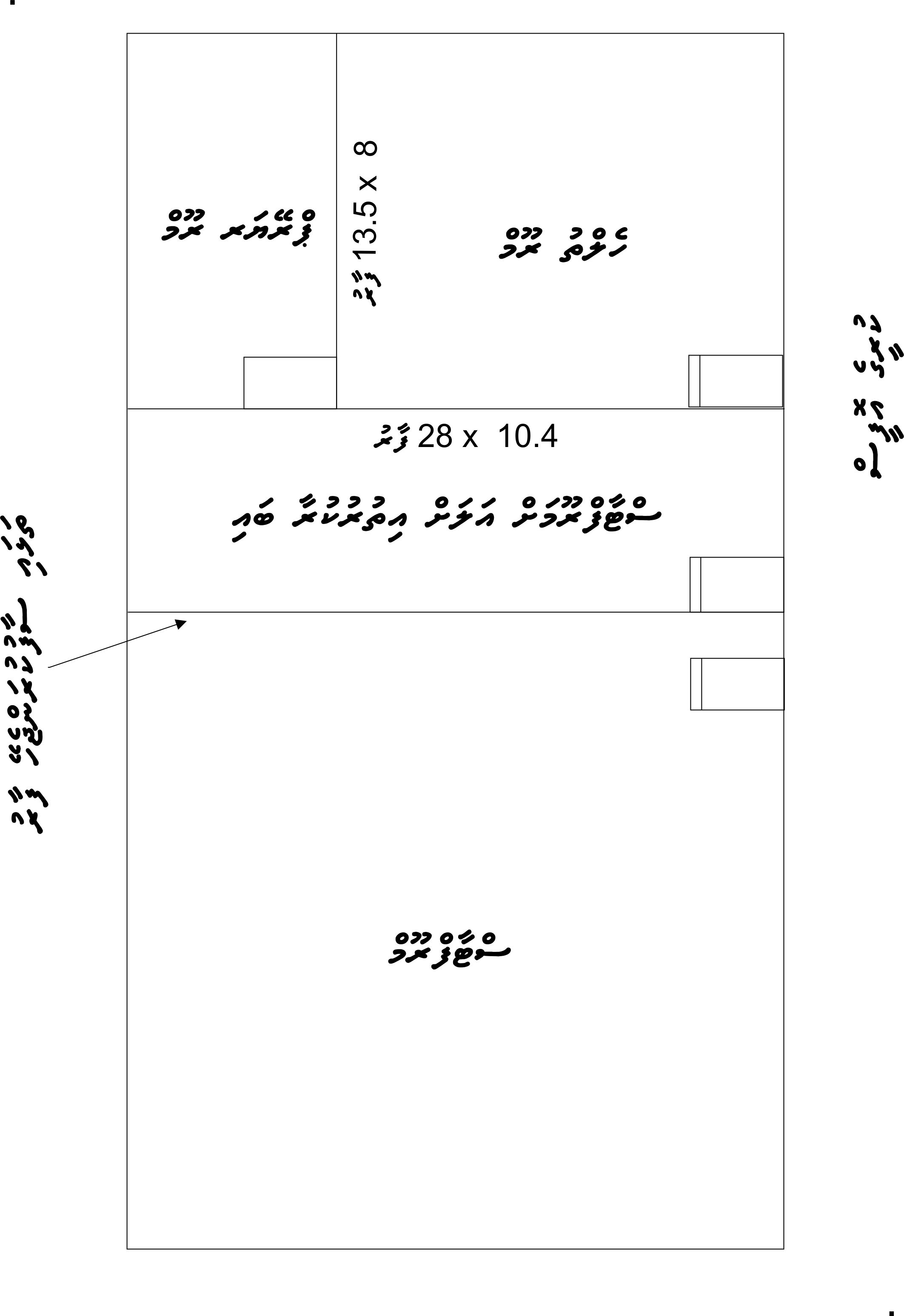 10 ފެބްރުވަރީ 2019ފ.މަގޫދޫ ސްކޫލްމަގޫދޫ، ދިވެހިރާއްޖެF.Magoodhoo SchoolMagoodhoo, Republic of Maldives